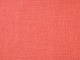 004коралл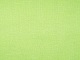 300св.-салатовый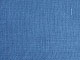 516тём.-голубой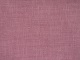 734розовый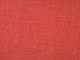 017коралл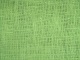 306св.-салатовый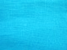 520ярко-голубой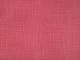 741розовый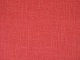 019коралл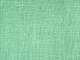 307мята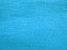 522ярко-голубой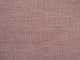 748св.- розовый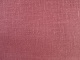 031св. брусничный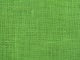 308св.-салатовый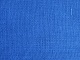 529голубой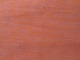 758серо-розовый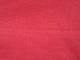 032Тём.-розовый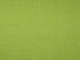 312оливковый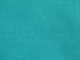 530бирюза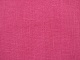 775фуксия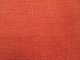 033св.-красный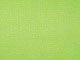 315лайм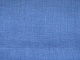 535сирень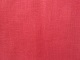 777тёмно-розов.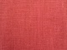 037красный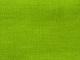 319салатовый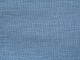 540серо-голубой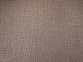 840тём.-бежевый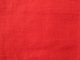 038красный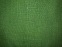 329зелёный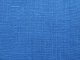 556василёк842св.-кофейный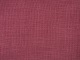 039малиновый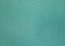 333св.бирюзовый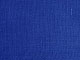 558ультрамарин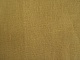 851горчичный043красный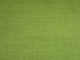 336зелёный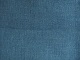 572синий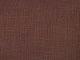 871шоколадный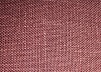 074красн. дерево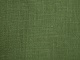 349зелёный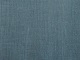 573синий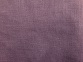 874шок.-сиренев.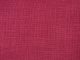 080красное вино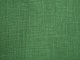 350зелёный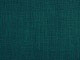 575тём.-бирюз.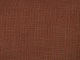 885шоколад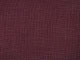 091шокол.-вишн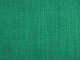 358морская волна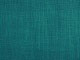 576тём.-бирюз.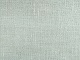 90светло-бежев.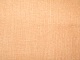 125персик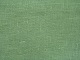 366полынь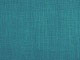 577тём.-бирюз.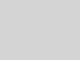 904св.-серый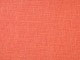 143фламинго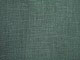 367тём. полынь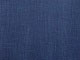 591тёмно-синий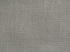 909натуральный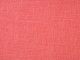 147чайная роза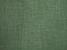 368зелёный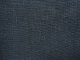 592тёмно-синий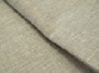 923натуральный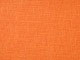 167оранж.-жёлтый369болотный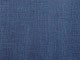 597тёмно-синий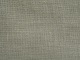 935серо-бежевый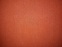 180оранж.- терр.372зелёный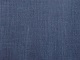 598графит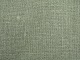 940натур. тёмный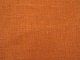 197св.-терракотов.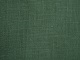 394зел. бутылочн.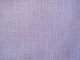 604св. сирень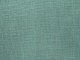 939серо-голубой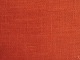 198терракотовый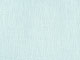 415св. голубой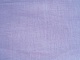 610светло-сирен.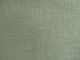 943полынь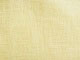 214бледно-жёлт.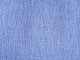 465сирен.-голуб.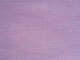 616светло-сирен.944серо-оливков.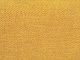 242светло-жёлтый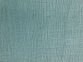 472серо-голубой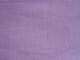 618сирень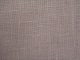 954серо-бежевый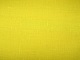 257лимонный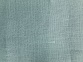 473серо-голубой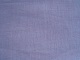 628светло-сирен.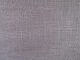 960тёмно-серый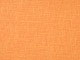 269янтарный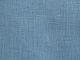 475тём.-голубой638лаванда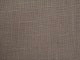 969камень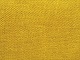 272жёлтый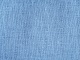 476голубой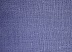 640сирень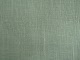 974стальной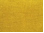 296охра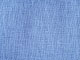 477голубой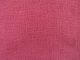 648клюквенный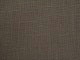 985шок.-серый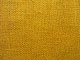 293охра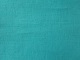 489св. бирюзовый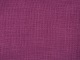 655винный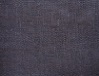 986шок.-серый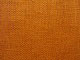 297охра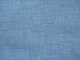 495тём.-голубой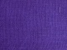 660сирень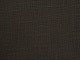 997чёрныйПестротканиПестроткани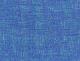 Голубой 494пестротканьТкани с рисункомТкани с рисунком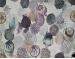 СухоцветПестротканиПестротканиПолынь 942пестротканьТкани с рисункомТкани с рисунком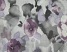 АннаПестротканиПестроткани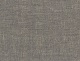 беж 961пестротканьТкани с рисункомТкани с рисунком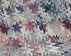 ВолнаПестротканиПестроткани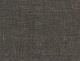 Бежево-коричн.  984пестротканьТкани с рисункомТкани с рисунком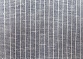 Серо-голубой в тонкую белую полоскуПестротканиПестроткани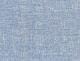 Св.-серый 972пестротканьТкани с рисункомТкани с рисунком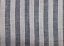 Серо-голубая –белая полоскаПестротканиПестроткани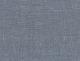 Тём-серый 973пестротканьТкани с рисункомТкани с рисунком